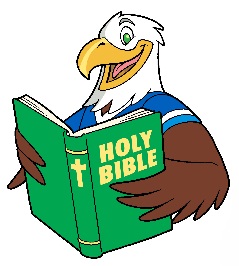 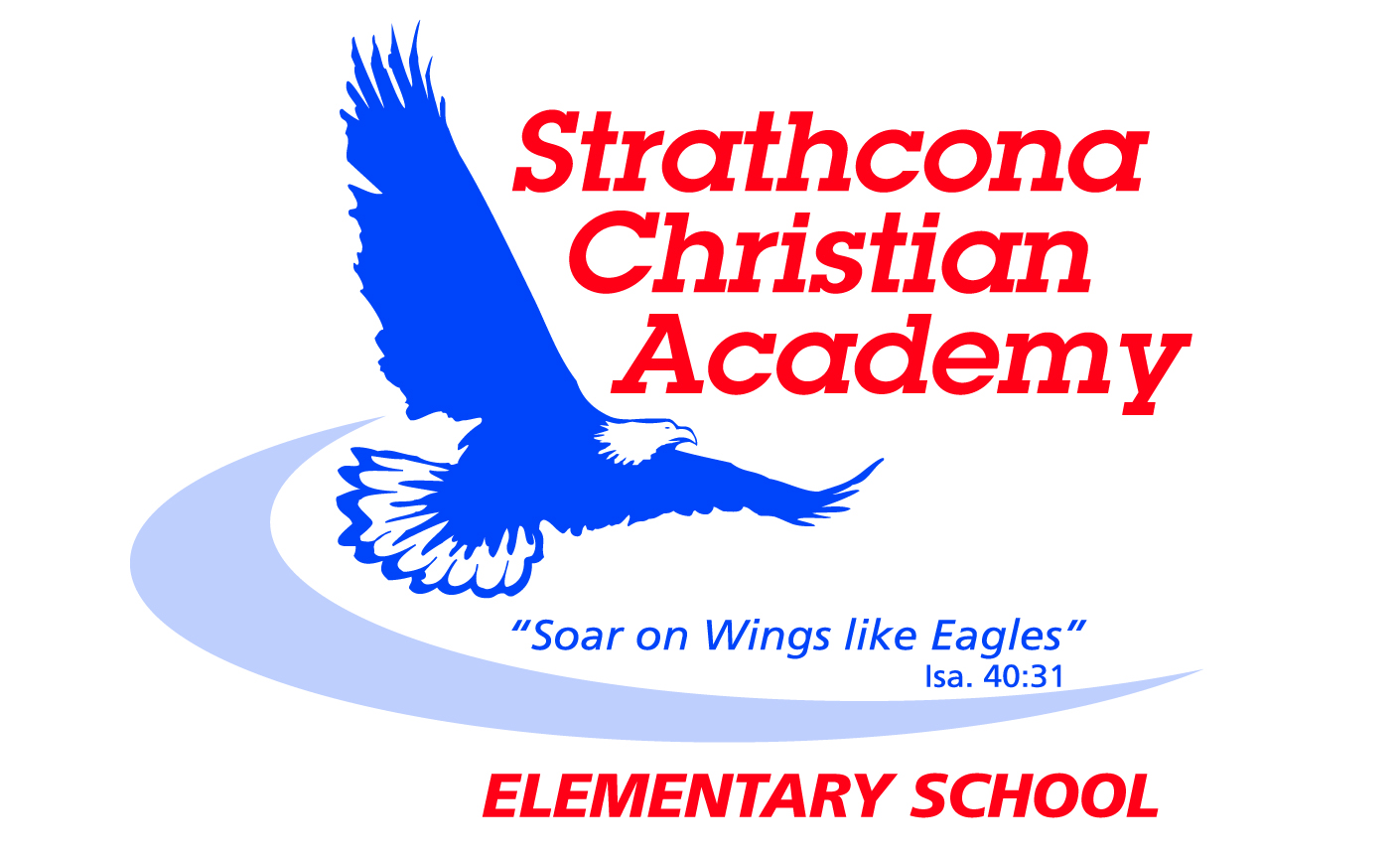 Kindergarten Bible MemoryUpdated September 2014MonthVerseSeptemberPsalm 23:1The Lord is my shepherd, I lack nothing.OctoberPsalm 23:2He makes me lie down in green pastures,
he leads me beside quiet watersNovemberPsalm 23:3He refreshes my soul.  He guides me along the right paths for his name’s sake.DecemberPsalm 23:4Even though I walk through the darkest valley, I will fear no evil, for you are with me; your rod and your staff, they comfort me.JanuaryPsalm 23:5You prepare a table before me in the presence of my enemies.  You anoint my head with oil; my cup overflows.FebruaryPsalm 23:6Surely your goodness and love will follow me
all the days of my life, and I will dwell in the house of the Lord forever.MarchPsalm 23:1, 21 The Lord is my shepherd, I lack nothing.  2 He makes me lie down in green pastures, he leads me beside quiet watersAprilPsalm 23:3, 43 he refreshes my soul.  He guides me along the right paths for his name’s sake.  4 Even though I walk through the darkest valley, I will fear no evil, for you are with me; your rod and your staff, they comfort me.MayPsalm 23: 5, 65 You prepare a table before me in the presence of my enemies.  You anoint my head with oil; my cup overflows. 6 Surely your goodness and love will follow me all the days of my life, and I will dwell in the house of the Lord forever.JuneReview all1 The Lord is my shepherd, I lack nothing. 2 He makes me lie down in green pastures, he leads me beside quiet waters, 3 he refreshes my soul.  He guides me along the right paths for his name’s sake.  4 Even though I walk through the darkest valley, I will fear no evil, for you are with me; your rod and your staff, they comfort me.5 You prepare a table before me in the presence of my enemies. You anoint my head with oil; my cup overflows.  6 Surely your goodness and love will follow me all the days of my life, and I will dwell in the house of the Lord forever.